CONTORNE A LETRA B E PINTE A ABELHA.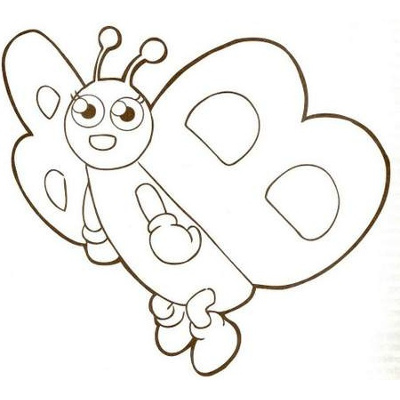 CONTORNE OS PONTINHOS PARA FORMAR A CONSOANTE B.BB B B B B B B B B BB B B B B B B B B BB B B B B B B B B BESCOLADATADATA____ /____ / ________ /____ / ________ /____ / ____ALUNOPROFESSORAPROFESSORAANOANOTURMA